BHARATHIAR UNIVERSITY : COIMBATORE – 641046.SCHOOL OF DISTANCE EDUCATION – OCTOBER 2023PRACTICAL EXAMINATION SCHEDULEVenue: Chinmaya Mission College, Chinmaya Gardens, Kolazhy. Trichur, Kerala - 680010.(The students who wrote the examinations for the courses noted against in Kannur, Calicut, Malappuram, Thrissur can do the Practical in Chinmaya Mission College)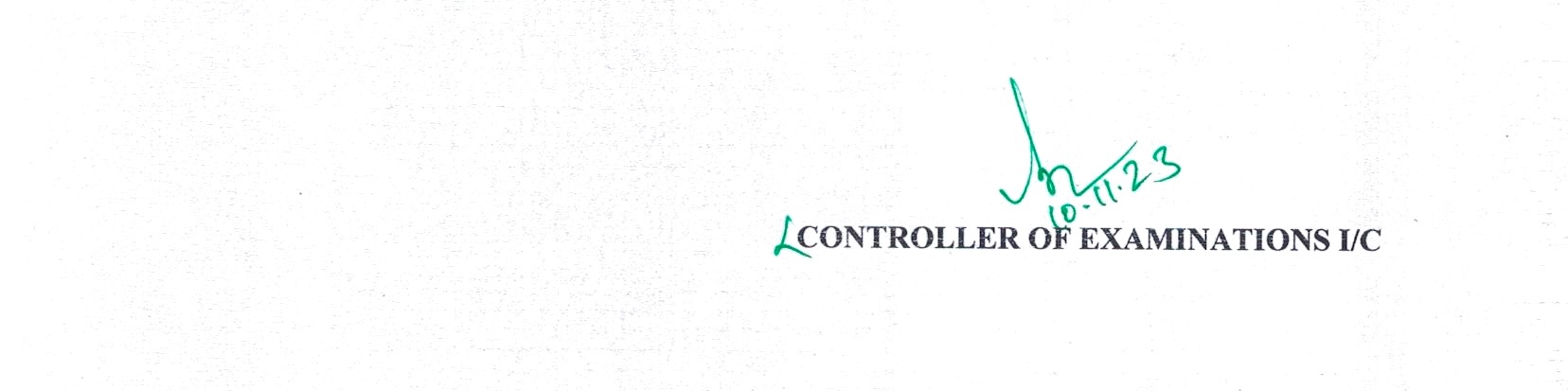 COURSE :  BCACOURSE :  BCACOURSE :  BCACOURSE :  BCACOURSE :  BCACOURSE :  BCACOURSE :  BCACOURSE :  BCACOURSE :  BCADateTime / SessionYearSubject / Paper CodeRegister NumbersRegister NumbersRegister NumbersRegister NumbersRegister Numbers18-11-20238:30 am                  to                          11:30 amII23P     PROGRAMMING LAB C & C++15BCA122719BCA202120BCA120921BCA100718-11-20238:30 am                  to                          11:30 amII23P     PROGRAMMING LAB C & C++17BCA118419BCA203620BCA122121BCA105918-11-20238:30 am                  to                          11:30 amII23P     PROGRAMMING LAB C & C++17BCA201520BCA100320BCA123421BCA107818-11-20238:30 am                  to                          11:30 amII23P     PROGRAMMING LAB C & C++17BCA312320BCA104120BCA200821BCA110418-11-20238:30 am                  to                          11:30 amII23P     PROGRAMMING LAB C & C++19BCA106320BCA115920BCA203518-11-20238:30 am                  to                          11:30 amII23P     PROGRAMMING LAB C & C++19BCA110020BCA117420BCA203618-11-20238:30 am                  to                          11:30 amII23P     PROGRAMMING LAB C & C++19BCA118620BCA118220BCA2060DateTime / SessionYearSubject / Paper CodeRegister NumbersRegister NumbersRegister NumbersRegister NumbersRegister Numbers18-11-20238:30 am                  to                          11:30 amII23P     PROGRAMMING LAB C & C++21BCA116121BCA120021BCA120921BCA121618-11-20238:30 am                  to                          11:30 amII23P     PROGRAMMING LAB C & C++21BCA119321BCA120221BCA121021BCA121718-11-20238:30 am                  to                          11:30 amII23P     PROGRAMMING LAB C & C++21BCA119521BCA120321BCA121121BCA121818-11-20238:30 am                  to                          11:30 amII23P     PROGRAMMING LAB C & C++21BCA119621BCA120421BCA121221BCA121918-11-20238:30 am                  to                          11:30 amII23P     PROGRAMMING LAB C & C++21BCA119721BCA120521BCA121318-11-20238:30 am                  to                          11:30 amII23P     PROGRAMMING LAB C & C++21BCA119821BCA120621BCA121418-11-20238:30 am                  to                          11:30 amII23P     PROGRAMMING LAB C & C++21BCA119921BCA120821BCA1215DateTime / SessionYearSubject / Paper CodeRegister NumbersRegister NumbersRegister NumbersRegister NumbersRegister Numbers18-11-202311:30 am                  to                          2:30 pmII23P     PROGRAMMING LAB C & C++21BCA122021BCA122521BCA123321BCA124018-11-202311:30 am                  to                          2:30 pmII23P     PROGRAMMING LAB C & C++21BCA122121BCA122721BCA123521BCA124118-11-202311:30 am                  to                          2:30 pmII23P     PROGRAMMING LAB C & C++21BCA122221BCA122821BCA123721BCA124218-11-202311:30 am                  to                          2:30 pmII23P     PROGRAMMING LAB C & C++21BCA122321BCA123121BCA123821BCA124318-11-202311:30 am                  to                          2:30 pmII23P     PROGRAMMING LAB C & C++21BCA122421BCA123221BCA123921BCA1244DateTime / SessionYearSubject / Paper CodeRegister NumbersRegister NumbersRegister NumbersRegister NumbersRegister Numbers18-11-202311:30 am                  to                          2:30 pmII23P     PROGRAMMING LAB C & C++21BCA124521BCA125821BCA126321BCA127518-11-202311:30 am                  to                          2:30 pmII23P     PROGRAMMING LAB C & C++21BCA125021BCA125921BCA126721BCA127718-11-202311:30 am                  to                          2:30 pmII23P     PROGRAMMING LAB C & C++21BCA125121BCA126021BCA126821BCA127818-11-202311:30 am                  to                          2:30 pmII23P     PROGRAMMING LAB C & C++21BCA125321BCA126121BCA127121BCA127918-11-202311:30 am                  to                          2:30 pmII23P     PROGRAMMING LAB C & C++21BCA125721BCA126221BCA127421BCA1280DateTime / SessionYearSubject / Paper CodeRegister NumbersRegister NumbersRegister NumbersRegister NumbersRegister Numbers18-11-202311:30 am                  to                          2:30 pmII23P     PROGRAMMING LAB C & C++21BCA128121BCA128621BCA129121BCA129618-11-202311:30 am                  to                          2:30 pmII23P     PROGRAMMING LAB C & C++21BCA128221BCA128721BCA129221BCA129718-11-202311:30 am                  to                          2:30 pmII23P     PROGRAMMING LAB C & C++21BCA128321BCA128821BCA129321BCA129818-11-202311:30 am                  to                          2:30 pmII23P     PROGRAMMING LAB C & C++21BCA128421BCA128921BCA129421BCA129918-11-202311:30 am                  to                          2:30 pmII23P     PROGRAMMING LAB C & C++21BCA128521BCA129021BCA129521BCA1300DateTime / SessionYearSubject / Paper CodeRegister NumbersRegister NumbersRegister NumbersRegister NumbersRegister Numbers18-11-20232:30 am                  to                          5:30 pmII23P     PROGRAMMING LAB C & C++21BCA130121BCA131021BCA132021BCA134318-11-20232:30 am                  to                          5:30 pmII23P     PROGRAMMING LAB C & C++21BCA130321BCA131121BCA133321BCA134418-11-20232:30 am                  to                          5:30 pmII23P     PROGRAMMING LAB C & C++21BCA130421BCA131321BCA133521BCA134518-11-20232:30 am                  to                          5:30 pmII23P     PROGRAMMING LAB C & C++21BCA130721BCA131421BCA133721BCA134618-11-20232:30 am                  to                          5:30 pmII23P     PROGRAMMING LAB C & C++21BCA130821BCA131621BCA133821BCA1350DateTime / SessionYearSubject / Paper CodeRegister NumbersRegister NumbersRegister NumbersRegister NumbersRegister Numbers18-11-20232:30 am                  to                          5:30 pmII23P     PROGRAMMING LAB C & C++21BCA135121BCA138321BCA140621BCA146018-11-20232:30 am                  to                          5:30 pmII23P     PROGRAMMING LAB C & C++21BCA135321BCA138421BCA142021BCA146118-11-20232:30 am                  to                          5:30 pmII23P     PROGRAMMING LAB C & C++21BCA135421BCA138821BCA143021BCA147818-11-20232:30 am                  to                          5:30 pmII23P     PROGRAMMING LAB C & C++21BCA135921BCA139321BCA143321BCA147918-11-20232:30 am                  to                          5:30 pmII23P     PROGRAMMING LAB C & C++21BCA138221BCA139521BCA143521BCA1483DateTime / SessionYearSubject / Paper CodeRegister NumbersRegister NumbersRegister NumbersRegister NumbersRegister Numbers18-11-20232:30 am                  to                          5:30 pmII23P     PROGRAMMING LAB C & C++21BCA148521BCA150521BCA153920BCA104518-11-20232:30 am                  to                          5:30 pmII23P     PROGRAMMING LAB C & C++21BCA148721BCA150814BCA127220BCA105118-11-20232:30 am                  to                          5:30 pmII23P     PROGRAMMING LAB C & C++21BCA148821BCA152316BCA137120BCA105718-11-20232:30 am                  to                          5:30 pmII23P     PROGRAMMING LAB C & C++21BCA149021BCA152418BCA205520BCA108318-11-20232:30 am                  to                          5:30 pmII23P     PROGRAMMING LAB C & C++21BCA149521BCA153819BCA113020BCA1085DateTime / SessionYearSubject / Paper CodeRegister NumbersRegister NumbersRegister NumbersRegister NumbersRegister Numbers20-11-20238:30 am                  to                          11:30 amII23P     PROGRAMMING LAB C & C++20BCA109420BCA118721BCA113021BCA115620-11-20238:30 am                  to                          11:30 amII23P     PROGRAMMING LAB C & C++20BCA113420BCA118821BCA113321BCA115820-11-20238:30 am                  to                          11:30 amII23P     PROGRAMMING LAB C & C++20BCA114120BCA119221BCA113821BCA135520-11-20238:30 am                  to                          11:30 amII23P     PROGRAMMING LAB C & C++20BCA116620BCA122521BCA114821BCA138020-11-20238:30 am                  to                          11:30 amII23P     PROGRAMMING LAB C & C++20BCA118121BCA107721BCA114921BCA1386DateTime / SessionYearSubject / Paper CodeRegister NumbersRegister NumbersRegister NumbersRegister NumbersRegister Numbers20-11-20238:30 am                  to                          11:30 amII23P     PROGRAMMING LAB C & C++21BCA140921BCA147521BCA151515BCA211020-11-20238:30 am                  to                          11:30 amII23P     PROGRAMMING LAB C & C++21BCA143221BCA149421BCA151915BCA222320-11-20238:30 am                  to                          11:30 amII23P     PROGRAMMING LAB C & C++21BCA145121BCA150721BCA153616BCA133120-11-20238:30 am                  to                          11:30 amII23P     PROGRAMMING LAB C & C++21BCA145921BCA150921BCA154617BCA122020-11-20238:30 am                  to                          11:30 amII23P     PROGRAMMING LAB C & C++21BCA147321BCA151008BCA020818BCA0027DateTime / SessionYearSubject / Paper CodeRegister NumbersRegister NumbersRegister NumbersRegister NumbersRegister Numbers20-11-20238:30 am                  to                          11:30 amII23P     PROGRAMMING LAB C & C++18BCA109219BCA110321BCA145520-11-20238:30 am                  to                          11:30 amII23P     PROGRAMMING LAB C & C++18BCA109520BCA104020-11-20238:30 am                  to                          11:30 amII23P     PROGRAMMING LAB C & C++19BCA109521BCA108320-11-20238:30 am                  to                          11:30 amII23P     PROGRAMMING LAB C & C++19BCA109621BCA108420-11-20238:30 am                  to                          11:30 amII23P     PROGRAMMING LAB C & C++19BCA109721BCA1124DateTime / SessionYearSubject / Paper CodeRegister NumbersRegister NumbersRegister NumbersRegister NumbersRegister Numbers21-11-202311:30 am                  to                          2:30 pmIII33P     PROGRAMMING LAB VB & JAVA15BCA122717BCA312319BCA202120BCA104121-11-202311:30 am                  to                          2:30 pmIII33P     PROGRAMMING LAB VB & JAVA16BCA138219BCA106319BCA203620BCA104221-11-202311:30 am                  to                          2:30 pmIII33P     PROGRAMMING LAB VB & JAVA17BCA110619BCA106419BCA203820BCA104421-11-202311:30 am                  to                          2:30 pmIII33P     PROGRAMMING LAB VB & JAVA17BCA118419BCA110020BCA100320BCA108721-11-202311:30 am                  to                          2:30 pmIII33P     PROGRAMMING LAB VB & JAVA17BCA201519BCA118620BCA101220BCA1088DateTime / SessionYearSubject / Paper CodeRegister NumbersRegister NumbersRegister NumbersRegister NumbersRegister Numbers21-11-202311:30 am                  to                          2:30 pmIII33P     PROGRAMMING LAB VB & JAVA20BCA109520BCA115220BCA117820BCA122121-11-202311:30 am                  to                          2:30 pmIII33P     PROGRAMMING LAB VB & JAVA20BCA109720BCA115720BCA118220BCA122621-11-202311:30 am                  to                          2:30 pmIII33P     PROGRAMMING LAB VB & JAVA20BCA112920BCA115820BCA119720BCA123121-11-202311:30 am                  to                          2:30 pmIII33P     PROGRAMMING LAB VB & JAVA20BCA113020BCA115920BCA120920BCA200621-11-202311:30 am                  to                          2:30 pmIII33P     PROGRAMMING LAB VB & JAVA20BCA115120BCA117420BCA121720BCA2008DateTime / SessionYearSubject / Paper CodeRegister NumbersRegister NumbersRegister NumbersRegister NumbersRegister Numbers21-11-202311:30 am                  to                          2:30 pmIII33P     PROGRAMMING LAB VB & JAVA20BCA202420BCA203616BCA137119BCA113021-11-202311:30 am                  to                          2:30 pmIII33P     PROGRAMMING LAB VB & JAVA20BCA202620BCA204117BCA021719BCA117121-11-202311:30 am                  to                          2:30 pmIII33P     PROGRAMMING LAB VB & JAVA20BCA203320BCA206017BCA119519BCA117221-11-202311:30 am                  to                          2:30 pmIII33P     PROGRAMMING LAB VB & JAVA20BCA203414BCA127218BCA205520BCA101321-11-202311:30 am                  to                          2:30 pmIII33P     PROGRAMMING LAB VB & JAVA20BCA203515BCA102819BCA112920BCA1027DateTime / SessionYearSubject / Paper CodeRegister NumbersRegister NumbersRegister NumbersRegister NumbersRegister Numbers21-11-20232:30 am                  to                          5:30 pmIII33P     PROGRAMMING LAB VB & JAVA20BCA102820BCA108120BCA110820BCA114120BCA118821-11-20232:30 am                  to                          5:30 pmIII33P     PROGRAMMING LAB VB & JAVA20BCA104520BCA108320BCA112320BCA116620BCA119221-11-20232:30 am                  to                          5:30 pmIII33P     PROGRAMMING LAB VB & JAVA20BCA105120BCA108520BCA113420BCA117520BCA121121-11-20232:30 am                  to                          5:30 pmIII33P     PROGRAMMING LAB VB & JAVA20BCA105720BCA108620BCA113520BCA118120BCA121521-11-20232:30 am                  to                          5:30 pmIII33P     PROGRAMMING LAB VB & JAVA20BCA106320BCA109420BCA113820BCA118720BCA1219DateTime / SessionYearSubject / Paper CodeRegister NumbersRegister NumbersRegister NumbersRegister NumbersRegister Numbers21-11-20232:30 am                  to                          5:30 pmIII33P     PROGRAMMING LAB VB & JAVA20BCA122516BCA133119BCA109520BCA102920BCA116221-11-20232:30 am                  to                          5:30 pmIII33P     PROGRAMMING LAB VB & JAVA20BCA204317BCA122019BCA109620BCA103920BCA121821-11-20232:30 am                  to                          5:30 pmIII33P     PROGRAMMING LAB VB & JAVA08BCA020818BCA002719BCA109720BCA104020BCA200221-11-20232:30 am                  to                          5:30 pmIII33P     PROGRAMMING LAB VB & JAVA15BCA211018BCA109219BCA110320BCA112220BCA203021-11-20232:30 am                  to                          5:30 pmIII33P     PROGRAMMING LAB VB & JAVA15BCA222318BCA109519BCA201020BCA116020BCA1119COURSE :  BCOM CACOURSE :  BCOM CACOURSE :  BCOM CACOURSE :  BCOM CACOURSE :  BCOM CACOURSE :  BCOM CACOURSE :  BCOM CACOURSE :  BCOM CACOURSE :  BCOM CADateTime / SessionYearSubject / Paper CodeRegister NumbersRegister NumbersRegister NumbersRegister NumbersRegister Numbers18-11-20238:30 am                  to                          11:30 amI13P     COMPUTER APPLICATION PRACTICAL - 117BCC104620BCC109620BCC114921BCC127518-11-20238:30 am                  to                          11:30 amI13P     COMPUTER APPLICATION PRACTICAL - 117BCC316620BCC109820BCC117021BCC129818-11-20238:30 am                  to                          11:30 amI13P     COMPUTER APPLICATION PRACTICAL - 118BCC115620BCC112720BCC118418-11-20238:30 am                  to                          11:30 amI13P     COMPUTER APPLICATION PRACTICAL - 121BCC105520BCC114420BCC121018-11-20238:30 am                  to                          11:30 amI13P     COMPUTER APPLICATION PRACTICAL - 119BCC004520BCC114521BCC1093DateTime / SessionYearSubject / Paper CodeRegister NumbersRegister NumbersRegister NumbersRegister NumbersRegister Numbers20-11-202311:30 am                  to                          2:30 pmII23P     COMPUTER APPLICATION PRACTICAL - II14BCC117020BCC121621BCC121421BCC123720-11-202311:30 am                  to                          2:30 pmII23P     COMPUTER APPLICATION PRACTICAL - II17BCC002421BCC105521BCC121521BCC123820-11-202311:30 am                  to                          2:30 pmII23P     COMPUTER APPLICATION PRACTICAL - II17BCC104621BCC121121BCC121821BCC124120-11-202311:30 am                  to                          2:30 pmII23P     COMPUTER APPLICATION PRACTICAL - II17BCC316621BCC121221BCC122421BCC124220-11-202311:30 am                  to                          2:30 pmII23P     COMPUTER APPLICATION PRACTICAL - II18BCC115621BCC121321BCC123621BCC1244DateTime / SessionYearSubject / Paper CodeRegister NumbersRegister NumbersRegister NumbersRegister NumbersRegister Numbers20-11-202311:30 am                  to                          2:30 pmII23P     COMPUTER APPLICATION PRACTICAL - II21BCC126721BCC130921BCC132220BCC112720-11-202311:30 am                  to                          2:30 pmII23P     COMPUTER APPLICATION PRACTICAL - II21BCC126821BCC131817BCC143720BCC114420-11-202311:30 am                  to                          2:30 pmII23P     COMPUTER APPLICATION PRACTICAL - II21BCC126921BCC131919BCC004520BCC114520-11-202311:30 am                  to                          2:30 pmII23P     COMPUTER APPLICATION PRACTICAL - II21BCC127021BCC132020BCC109620BCC114920-11-202311:30 am                  to                          2:30 pmII23P     COMPUTER APPLICATION PRACTICAL - II21BCC128521BCC132120BCC109820BCC1170DateTime / SessionYearSubject / Paper CodeRegister NumbersRegister NumbersRegister NumbersRegister NumbersRegister Numbers20-11-20232:30 am                  to                          5:30 pmII23P     COMPUTER APPLICATION PRACTICAL - II20BCC118421BCC119721BCC130321BCC105820-11-20232:30 am                  to                          5:30 pmII23P     COMPUTER APPLICATION PRACTICAL - II20BCC121021BCC127521BCC130421BCC119620-11-20232:30 am                  to                          5:30 pmII23P     COMPUTER APPLICATION PRACTICAL - II21BCC108521BCC129015BCC117421BCC100920-11-20232:30 am                  to                          5:30 pmII23P     COMPUTER APPLICATION PRACTICAL - II21BCC109321BCC129817BCC115220-11-20232:30 am                  to                          5:30 pmII23P     COMPUTER APPLICATION PRACTICAL - II21BCC113721BCC130218BCC1158DateTime / SessionYearSubject / Paper CodeRegister NumbersRegister NumbersRegister NumbersRegister NumbersRegister Numbers21-11-20238:30 am                  to                          11:30 amIII33P     COMPUTER APPLICATION PRACTICAL - III14BCC117019BCC118320BCC123016BCC132721-11-20238:30 am                  to                          11:30 amIII33P     COMPUTER APPLICATION PRACTICAL - III17BCC104620BCC117220BCC123516BCC132921-11-20238:30 am                  to                          11:30 amIII33P     COMPUTER APPLICATION PRACTICAL - III17BCC133220BCC117420BCC125817BCC143721-11-20238:30 am                  to                          11:30 amIII33P     COMPUTER APPLICATION PRACTICAL - III17BCC316620BCC121620BCC125919BCC004521-11-20238:30 am                  to                          11:30 amIII33P     COMPUTER APPLICATION PRACTICAL - III18BCC115620BCC122720BCC126020BCC1049DateTime / SessionYearSubject / Paper CodeRegister NumbersRegister NumbersRegister NumbersRegister NumbersRegister Numbers21-11-20238:30 am                  to                          11:30 amIII33P     COMPUTER APPLICATION PRACTICAL - III20BCC109620BCC114920BCC121121-11-20238:30 am                  to                          11:30 amIII33P     COMPUTER APPLICATION PRACTICAL - III20BCC109820BCC117017BCC115221-11-20238:30 am                  to                          11:30 amIII33P     COMPUTER APPLICATION PRACTICAL - III20BCC112720BCC117818BCC115821-11-20238:30 am                  to                          11:30 amIII33P     COMPUTER APPLICATION PRACTICAL - III20BCC114420BCC118420BCC104721-11-20238:30 am                  to                          11:30 amIII33P     COMPUTER APPLICATION PRACTICAL - III20BCC114520BCC1210COURSE :  BSC ITCOURSE :  BSC ITCOURSE :  BSC ITCOURSE :  BSC ITCOURSE :  BSC ITCOURSE :  BSC ITCOURSE :  BSC ITCOURSE :  BSC ITCOURSE :  BSC ITDateTime / SessionYearSubject / Paper CodeRegister NumbersRegister NumbersRegister NumbersRegister NumbersRegister Numbers20-11-20238:30 am                  to                          11:30 amII23P                         C++ & JAVA21BIT101720-11-20238:30 am                  to                          11:30 amII23P                         C++ & JAVA19BIT104020-11-20238:30 am                  to                          11:30 amII23P                         C++ & JAVA21BIT102520-11-20238:30 am                  to                          11:30 amII23P                         C++ & JAVA13BIT251320-11-20238:30 am                  to                          11:30 amII23P                         C++ & JAVA20BIT1016DateTime / SessionYearSubject / Paper CodeRegister NumbersRegister NumbersRegister NumbersRegister NumbersRegister Numbers21-11-20238:30 am                  to                          11:30 amIII33P                          VB & ORACE19BIT104021-11-20238:30 am                  to                          11:30 amIII33P                          VB & ORACE19BIT104121-11-20238:30 am                  to                          11:30 amIII33P                          VB & ORACE13BIT251321-11-20238:30 am                  to                          11:30 amIII33P                          VB & ORACE20BIT101621-11-20238:30 am                  to                          11:30 amIII33P                          VB & ORACECOURSE :  BSC COMPUTER SCIENCECOURSE :  BSC COMPUTER SCIENCECOURSE :  BSC COMPUTER SCIENCECOURSE :  BSC COMPUTER SCIENCECOURSE :  BSC COMPUTER SCIENCECOURSE :  BSC COMPUTER SCIENCECOURSE :  BSC COMPUTER SCIENCECOURSE :  BSC COMPUTER SCIENCECOURSE :  BSC COMPUTER SCIENCEDateTime / SessionYearSubject / Paper CodeRegister NumbersRegister NumbersRegister NumbersRegister NumbersRegister Numbers20-11-20232:30 am                  to                          5:30 pmII23P                         C++ & JAVA17BCS305821BCS114014BCS109820-11-20232:30 am                  to                          5:30 pmII23P                         C++ & JAVA20BCS201021BCS114216BCS121620-11-20232:30 am                  to                          5:30 pmII23P                         C++ & JAVA21BCS113721BCS114517BCS308120-11-20232:30 am                  to                          5:30 pmII23P                         C++ & JAVA21BCS113821BCS119019BCS004220-11-20232:30 am                  to                          5:30 pmII23P                         C++ & JAVA21BCS113921BCS125520BCS1014DateTime / SessionYearSubject / Paper CodeRegister NumbersRegister NumbersRegister NumbersRegister NumbersRegister Numbers20-11-20232:30 am                  to                          5:30 pmII23P                         C++ & JAVA20BCS103221BCS110320BCS108020-11-20232:30 am                  to                          5:30 pmII23P                         C++ & JAVA20BCS109121BCS114820BCS202220-11-20232:30 am                  to                          5:30 pmII23P                         C++ & JAVA20BCS111121BCS123521BCS113620-11-20232:30 am                  to                          5:30 pmII23P                         C++ & JAVA20BCS116114BCS123420-11-20232:30 am                  to                          5:30 pmII23P                         C++ & JAVA21BCS102219BCS1148DateTime / SessionYearSubject / Paper CodeRegister NumbersRegister NumbersRegister NumbersRegister NumbersRegister Numbers21-11-20238:30 am                  to                          11:30 amIII33P                          VB & ORACE16BCS105320BCS201019BCS004220BCS111120BCS202221-11-20238:30 am                  to                          11:30 amIII33P                          VB & ORACE16BCS214214BCS109820BCS101420BCS116121-11-20238:30 am                  to                          11:30 amIII33P                          VB & ORACE17BCS305816BCS121620BCS102114BCS123421-11-20238:30 am                  to                          11:30 amIII33P                          VB & ORACE20BCS103816BCS124920BCS103219BCS114821-11-20238:30 am                  to                          11:30 amIII33P                          VB & ORACE20BCS114717BCS308120BCS109120BCS1080DateTime / SessionYearSubject / Paper CodeRegister NumbersRegister NumbersRegister NumbersRegister NumbersRegister Numbers21-11-20238:30 am                  to                          11:30 am6DV06BCS111321-11-20238:30 am                  to                          11:30 am6DV21-11-20238:30 am                  to                          11:30 am6DV21-11-20238:30 am                  to                          11:30 am6DV21-11-20238:30 am                  to                          11:30 am6DV